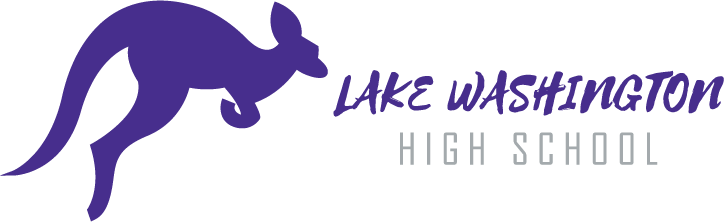 How to Become a Running Start Student Becoming a Running Start student is a big decision and being a college student during your high school years is not for everyone. We encourage you to attend the Running Start Overview Session Wednesday, February 12th, hosted by your Lake Washington counselors. You should thoroughly research this option online before attending a college informational meeting. This will help determine if you are ready for college level work during your junior and/or senior years.Part of attending a college program earlier than most of your peers is an added responsibility of emailing teachers, professors, counselors and advisors, filling out applications and forms in a timely manner, staying organized and being able to ask for help when needed. To become a Running Start student, complete the following steps:STEP 1	Research your options and attend any information sessions offered.STEP 2	Complete enrollment process for your chosen college:Bellevue CollegeLW Institute of TechnologyCascadia CollegeSTEP 3	Student MUST complete placement, watch informational videos provided by LWHS counselors and webinars provided by RS programs before emailing your counselor to make a phone call appointment with your counselor.Parent/guardian participation is requiredBefore phone call, please review the following resources:Running Start Contract VideoRunning Start Contract FormRunning Start Education Verification Form (RSEVF)Running Start Course Equivalency ListRunning Start Course Equivalency VideoRunning Start AA Student Contract Video Running Start students are responsible for scheduling appointments with their counselor for a new Running Start Enrollment Verification Form for each quarter they are enrolled as a Running Start student.For additional Running Start resources, please visit our www.lwhs.lwsd.org/academics/running-start page.Lake Washington High School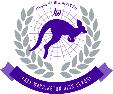 Counseling Center